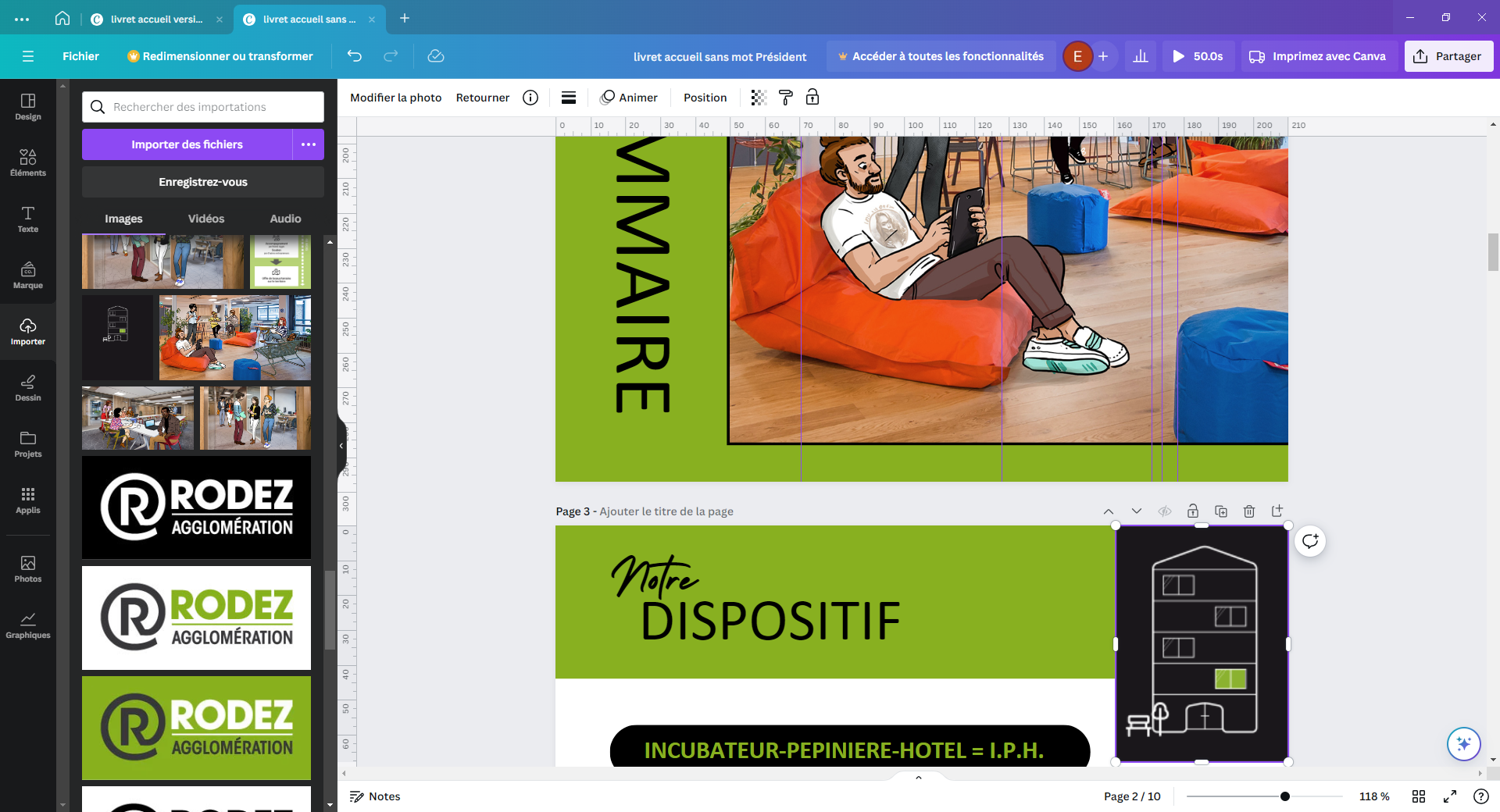 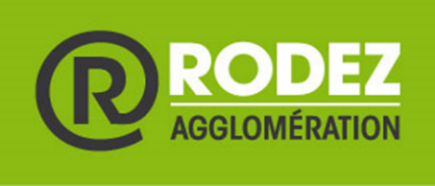 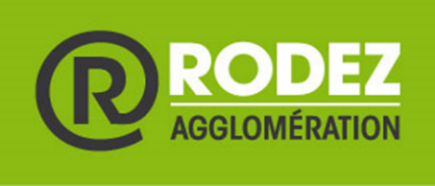 Merci de renseigner les informations ci-dessous :Personne physique et représentant légal de la société :Nom : Prénom : Date : Lieu de naissance : Adresse : 		Tél. portable :		Email : Personne morale : Raison sociale : Adresse : Forme juridique : Date d’immatriculation : Numéro d’immatriculation : Secteur d’activité : Quel dispositif d’accompagnement souhaitez-vous intégrer ? Pépinière d’entreprise bureau fermé Pépinière d’entreprise open-spacePrécisez votre situation matrimoniale : Célibataire            Marié(e)              Pacsé(e)              Concubinage              Divorcé(e) Votre conjoint travaille-t-il ? OUI NONVotre conjoint participe-t-il (elle) à votre projet : OUI NONAvez-vous des enfants à charge :     OUI NON   Etes-vous :  Salarié(e)	 Demandeur d’emploi, précisez : Montant indemnité :Date de fin de droits :  Etudiant(e) en formation, précisez :             Autre, précisez :                        Précisez les diplômes obtenus : Avez-vous suivi une ou des formation (s) à la création d’entreprise ou spécifique au projet ? OUI NONSi oui, précisez l’organisme de ou des formation (s) ou le (s) professionnel(s) accompagnant (s) pour chacune d’entre elles :Précisez vos différentes expériences professionnelles : Décrivez-en quelques lignes votre entreprise et son activité : Quels sont les moyens humains mobilisés dans votre entreprises (associés, collaborateurs) et leur rôle respectif au sein de celle-ci ?   Rôle :   Rôle :   Rôle :   Rôle :   Rôle : Quelle est la vision à moyen terme de votre entreprise ?Quels sont les objectifs de fin de parcours d’accompagnement de votre entreprise en termes de :Moyens humains : Financiers : D’implantation sur le territoire : Si vous êtes sous le statut société, précisez : Le montant en € du capital social : La répartition des parts : Avez-vous un prêt bancaire personnel ? NON  OUI EN COURS  MOBILISEPrécisez le montant en € : Avez-vous un prêt bancaire entreprise ? NON  OUI EN COURS  MOBILISEPrécisez le montant en € : Avez-vous sollicité d’autres dispositifs ? OUI NONSi oui, précisez lequel :  INITIATIVE AVEYRON, précisez le montant en € :  RESEAU ENTREPRENDRE, précisez le montant en € :  CREALIA, précisez le montant en € :  AUTRES, précisez :  précisez le montant en € : Avez-vous un prévisionnel comptable ?☐ OUI, merci de le joindre au questionnaire.☐ NONQu’attendez-vous de la Maison de l’économie ? (Plusieurs réponses possibles) L’ACCES A DE L’INFORMATION, DE LA DOCUMENTATION DE L’ACCOMPAGNEMENT  DE LA RECHERCHE DE PARTENAIRES DES FORMATIONS, DES COACHINGS	 DE LA RECHERCHE DE FINANCEMENTS	 DU RESEAU	 AUTRES, Précisez L’équipe de la Maison de l’économie vous remercie pour toutes ces informations nécessaires dans l’étude de votre dossier de candidature